B.Sc. (CS)CAREER OBJECTIVE	To work in a firm with a professional work driven environment where I can utilize and apply my knowledge, skills which would enable me as a fresh graduate to grow while fulfilling organizational goals.BASIC ACADEMIC CREDENTIALSPROFESSIONAL STRENGTHHard working and self-motivated.Ability to rapidly build relationship and set up trust.Confident and Determined.Ability to cope up with different situation.IT PROFICIENCYCERTIFICATION COURSEHardware and NetworkingSOFTWARE  PACKAGESAdobe Illustrator Adobe PhotoshopMs OfficeEXTRA CURRICULAR ACTIVITIESParticipated in the College Cricket TeamWORKED JOB EXPERIENCEWorking as Graphic Designer Cum Proof Reader in SPI GLOBAL SERVICES over a period of 3 years from Jul 2012 to till date.WORKED JOB EXPERIENCEName of the Organization	:	Spi-Global Technologies, PuducherryDesignation			:	Junior ExecutiveDuration			:	3 Years.PERSONAL DETAILSGender				:	MaleDate of birth			:	05-JULY-1990Languages known		:	English & Tamil (R/W/S).Hobbies			:	Reading Motivation Books, Internet Browsing,     				Reading Newspapers.First Name of Application CV No: 1665864Whatsapp Mobile: +971504753686 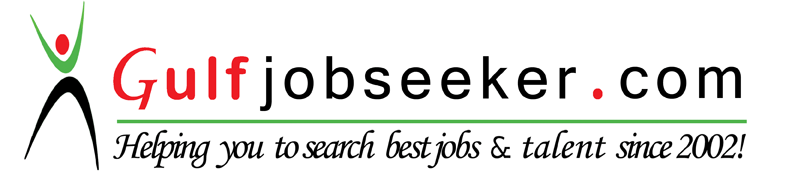 QualificationBoard/UniversityYearYear of PassingPercentageB.Sc.(CS)Thiruvalluvar Arts & Science CollegeThiruvalluvar University2007-201060%B.Ed.Blessy Teacher Training instituteTamil Nadu university201275%HSCP.G.R. Hr. Sec. SchoolState Board of Tamilnadu2005-200769%SSLCGovt. High School NeduncheriState Board of Tamilnadu200574%Operating SystemsWindows 2000/XP/7LanguagesC, C++,Java,VB.NETDatabasesSQL,DBMS